 DEPARTAMENTO: IDENTIFICAÇÃO DA DISCIPLINA:   EMENTA:   PROGRAMA:   BIBLIOGRAFIA: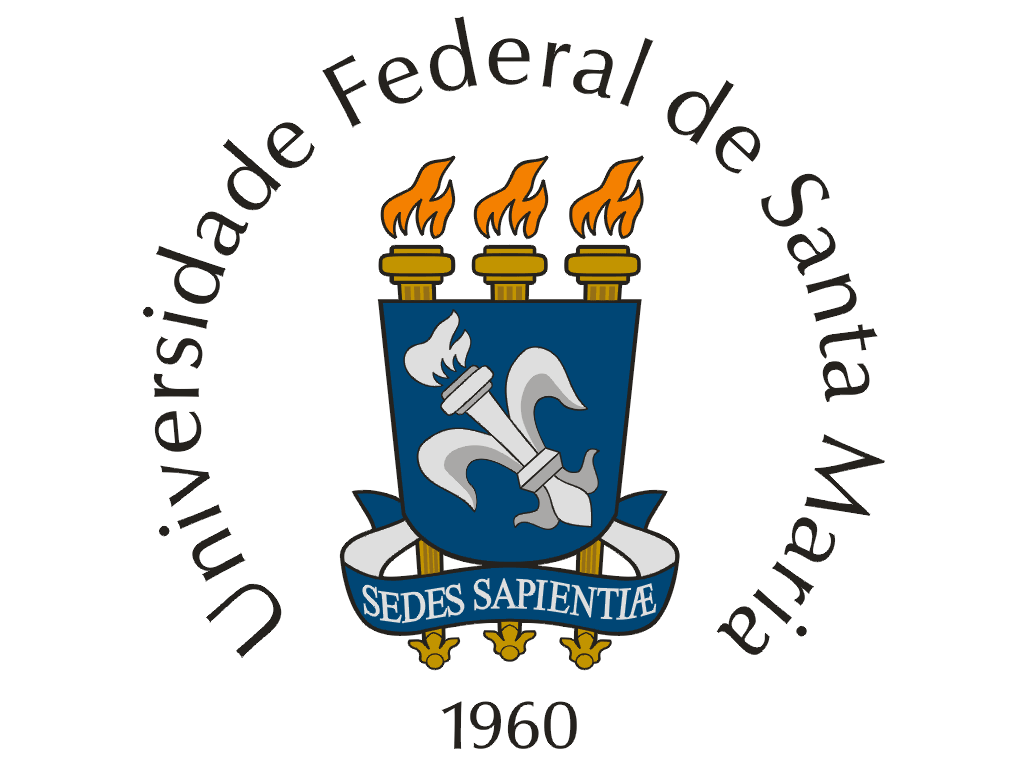 UNIVERSIDADE FEDERAL DE SANTA MARIAPROGRAMA DE DISCIPLINAQUÍMICACÓDIGONOME (CARGA HORÁRIA - CRÉDITOS)CARÁTERQMC1808Teoria de Grupo e Grupos de Ponto Moleculares (45-3)EletivaSimetria como característica de objetos concretos e abstratos. Elementos de simetria e operações. Grupos de ponto e classes de simetria. Sistemática de grupos de ponto moleculares: simbologia, tipos, redução de simetria e classificação de uma molécula quanto a sua simetria de ponto. Tabela de caracteres: estruturação e aplicações na espectroscopia e orbitais moleculares envolvendo sistemas moleculares multinucleados.TÍTULO E DISCRIMINAÇÃO DAS UNIDADESUNIDADE 1 - ELEMENTOS DE SIMETRIA E OPERAÇÕES1.1 - Conceito de simetria1.2 - Elementos de simetria e operações: Generalidades; Eixo axial (Cp); Plano de espelhamento (); Centro de inversão (i); Eixo axial de rotação-espelhamento (Sp)1.3 - Enquadramento do objeto de análise em um sistema de coordenadas cartesianasUNIDADE 2 - TEORIA DOS GRUPOS DE PONTO2.1 - Propriedades gerais de grupo: Aplicação de axiomas de grupos em grupos de ponto; Tabelas de multiplicação; Grupos de ponto cíclicos; Classes de simetriaUNIDADE 3 - SISTEMÁTICA DOS GRUPOS PONTUAIS MOLECULARES.3.1 - Simbologia3.2 - Tipo I - Grupos não-axiais3.3 - Tipo II - Grupos C3.4 - Tipo III - Grupos D3.5 - Tipo IV - Grupos poliédricos3.6 - Tipo V - Grupos rotacionais3.7 - Decréscimo de simetria3.8 - Organograma para a classificação simetria de ponto molecularUNIDADE 4 – TABELA DE CARACTERES4.1 - Representação vetorial de graus de liberdade: Definição de grau de liberdade; Representação vetorial4.2 - Molécula angular - AB2: Vetores de translação; Vetores rotacionais; Vetores vibracionais; Construção da tabela de caracteres; Leis da tabela de caracteres4.3 - Molécula piramidal - AB44.4 - Simbologia de Mulliken4.5 - Formulário geral para caracteres de translação e rotação: Giro axial de um ponto; Eixo axial de rotação (Cp); Centro de inversão (i); Plano de espelhamento (); Eixo axial de rotação-espelhamento (Sp)4.6 - Atividade vibracional: Modos vibracionais ativos no infravermelho; Modos vibracionais ativos no RAMAN; Princípio da exclusãoUNIDADE 5 - ANÁLISE VIBRACIONAL5.1 - Formalismo da representação do somatório dos graus de liberdade moleculares5.2 - Formalismo de redução com correlação entre grau de liberdade e espécie de simetria5.3 - Coordenadas internas de uma molécula5.4 - Espectro vibracional de molécula AB3 - modos vibracionais ativos no infravermelho e RAMAN: Molécula AB3 com simetria piramidal; Molécula AB3 com simetria trigonal-planar5.5 - Espectro vibracional de molécula AB2 - modos vibracionais ativos no infravermelho e RAMAN: Molécula AB2 angulada; Moléculas AB2 linear5.6 - Modos vibracionais RA E IR ativos na molécula CO coordenada em derivado de pentacarbonila metálica5.7 - Modos vibracionais RA E IR ativos na molécula com simetria octaédrica regular5.8 - Modos vibracionais RA E IR ativos na molécula com simetria tetraédrica regular5.9 - Modos vibracionais ativos na redução da simetria na molécula com simetria poliédrica Td e OhUNIDADE 6 - ESPECTROS DE INFRAVERMELHO DE CARBONILAS METÁLICAS6.1 - Carbonila metálica com simetria poliédrica Oh e derivada: ;Tipo M(CO)6; Tipo M(CO)5X; Tipo M(CO)4X2; Tipo M(CO)3X3; Tipo M(CO)2X46.2 - Carbonila metálica com simetria D3h e derivada: Tipo M(CO)5; Tipo M(CO)4X; Tipo M(CO)3X26.3 - Carbonila metálica com simetria poliédrica Td e derivada: Tipo M(CO)4; Tipo M(CO)3X; Tipo M(CO)2X26.4 - Carbonilas metálicas multinucleadas: Tipo M2(CO)10; Tipo M2(CO)96.5 - Modos vibracionais ativos na correlação com a simetria local de uma carbonila metálica e derivada: Tipo M3(CO)12; Tipo 5-C5H5M(CO)3X; Tipo 5-C5H5M(CO)3UNIDADE 7 - CORRELAÇÃO COM A SIMETRIA CRISTALOGRÁFICA7.1 - Correlação da simbologia de Hermann-Mauguin com a simbologia de Mulliken7.2 - Classes de simetria unidimensional7.3 - Elementos de simetria e operações de equivalência simétrica em redes e grupos espaciais unidimensionais7.4 - Elementos de simetria e operações de equivalência simétrica em redes e grupos espaciais bidimensionais7.5 - Elementos de simetria e operações de equivalência simétrica em redes e grupos espaciais tridimensionais7.6 - Simetria cristalina - grupos de ponto cristalográficos. Simbologia de SchönfliesBIBLIOGRAFIA BÁSICA E COMPLEMENTARBIBLIOGRAFIA BÁSICA E COMPLEMENTARBIBLIOGRAFIA BÁSICA E COMPLEMENTARCOTTON, F. A.; Chemical Applications of Group Theory, 3rd Ed., John Willey & Sons, Hoboken, 1963.COTTON, F. A.; Wilkinson, G.; Advanced Inorganic Chemistry, 5th Ed., John Wiley & Sons, Hoboken, 1988.OLIVEIRA, G. N. M.; Simetria de Moléculas e Cristais: Fundamentos da Espectroscopia Vibracional, Bookmann, Porto Alegre, 2009.HAHN, T.; International Tables for Crystallography, Vol. A, 5th Ed., The International Union of Crystallography/Springer, New York, 2005.KUNZE, U.; LORENZ, I.-P.; Gruppentheorie und Molekülsymmetrie (com tradução por solicitação de autorização aos autores).Artigos científicos recentes sobre o tema publicados em periódicos da área.COTTON, F. A.; Chemical Applications of Group Theory, 3rd Ed., John Willey & Sons, Hoboken, 1963.COTTON, F. A.; Wilkinson, G.; Advanced Inorganic Chemistry, 5th Ed., John Wiley & Sons, Hoboken, 1988.OLIVEIRA, G. N. M.; Simetria de Moléculas e Cristais: Fundamentos da Espectroscopia Vibracional, Bookmann, Porto Alegre, 2009.HAHN, T.; International Tables for Crystallography, Vol. A, 5th Ed., The International Union of Crystallography/Springer, New York, 2005.KUNZE, U.; LORENZ, I.-P.; Gruppentheorie und Molekülsymmetrie (com tradução por solicitação de autorização aos autores).Artigos científicos recentes sobre o tema publicados em periódicos da área.COTTON, F. A.; Chemical Applications of Group Theory, 3rd Ed., John Willey & Sons, Hoboken, 1963.COTTON, F. A.; Wilkinson, G.; Advanced Inorganic Chemistry, 5th Ed., John Wiley & Sons, Hoboken, 1988.OLIVEIRA, G. N. M.; Simetria de Moléculas e Cristais: Fundamentos da Espectroscopia Vibracional, Bookmann, Porto Alegre, 2009.HAHN, T.; International Tables for Crystallography, Vol. A, 5th Ed., The International Union of Crystallography/Springer, New York, 2005.KUNZE, U.; LORENZ, I.-P.; Gruppentheorie und Molekülsymmetrie (com tradução por solicitação de autorização aos autores).Artigos científicos recentes sobre o tema publicados em periódicos da área.Data: ____/____/____                     ______________________                       Coordenador do CursoData: ____/____/____                ___________________________                     Chefe do DepartamentoData: ____/____/____                ___________________________                     Chefe do Departamento